Publicado en Madrid el 21/06/2022 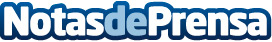 Giti celebra victoria en la clase VT2 y podio para su equipo femenino en las 24 horas de Nürburgring 2022Todos los vehículos de Giti Tire participaron equipados con neumáticos GitiCompete GTR1Datos de contacto:Press Corporate Com 910910446Nota de prensa publicada en: https://www.notasdeprensa.es/giti-celebra-victoria-en-la-clase-vt2-y-podio Categorias: Internacional Nacional Automovilismo Industria Automotriz http://www.notasdeprensa.es